Печатное средство массовой информации Тупиковского сельского поселенияХолм-Жирковского района Смоленской области«ТУПИКОВСКИЙ  ВЕСТНИК»   16 августа 2022 года  № 25 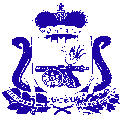 СОВЕТ ДЕПУТАТОВ ТУПИКОВСКОГО СЕЛЬСКОГО ПОСЕЛЕНИЯХОЛМ-ЖИРКОВСКОГО РАЙОНА СМОЛЕНСКОЙ ОБЛАСТИР Е Ш Е Н И Еот 12 августа 2022 года                                        № 21О внесении изменений и дополнений в решение Совета депутатов Тупиковского сельского поселения Холм-Жирковского района Смоленской области от 12.03.2018г. № 11 «Об утверждении Правил благоустройства территории Тупиковскогосельского поселения Холм-Жирковского района Смоленской области»В соответствии с Федеральным законом от 6 октября 2003 года № 131-ФЗ «Об общих принципах организации местного самоуправления в Российской Федерации», приказом Министерства строительства и жилищно-коммунального хозяйства Российской Федерации от 13.04.2017 № 711/пр «Об утверждении методических рекомендаций для подготовки правил благоустройства территории поселений, городских округов, внутригородских районов»,  Уставом Тупиковского сельского поселения Холм-Жирковского района Смоленской области РЕШИЛ:1. Внести изменения и дополнения в решение Совета депутатов  Тупиковского сельского поселения Холм-Жирковского района смоленской области от 12.03.2018г. № 11 «Об утверждении Правила благоустройства территории Тупиковского сельского поселения Холм-Жирковского района  Смоленской области»1.1.ст.44 дополнить пунктом 2.2 следующего содержания:             « 2.2.Правила уборки прилегающей территории1) Физические и юридические лица, независимо от их организационно-правовых форм,  обязаны обеспечивать своевременную и качественную  уборку принадлежащих им на праве собственности или ином вещном праве земельных участков и прилегающих территорий в соответствии с действующим законодательством.2) На территории муниципального образования запрещается накапливать и размещать отходы производства и потребления в несанкционированных местах. Лица, разместившие отходы производства и потребления в несанкционированных местах, обязаны за свой счет произвести  уборку и очистку данной территории, а при необходимости - рекультивацию земельного участка. 3)  На территории общего пользования муниципального образования  запретить  сжигание отходов производства и потребления, за исключением специально отведенных мест.4) Уборку и очистку территорий, на которых  расположены  объекты торговли,  осуществлять владельцам объектов  в границах прилегающих территорий, если иное не установлено договорами аренды земельного участка, безвозмездного срочного пользования земельным участком, пожизненного наследуемого владения.Уборку и очистку территорий (окашивание травы; после распиловки, раскостровки дров; строительный мусор; бытовой мусор),  на которых расположены жилые и нежилые строения и земельные участки   осуществлять владельцам и пользователям объектов.Граница прилегающей территории определяется: 	- на улицах с двухсторонней застройкой по длине занимаемого участка, по ширине - до оси проезжей части улицы; 	- на улицах с односторонней застройкой по длине занимаемого участка, а по ширине - на всю ширину улицы, включая   за дорогой;	- на строительных площадках - территория не менее  от ограждения стройки по всему периметру; 	- для  объектов торговли, - в радиусе  .5) Окашивание травы прилегающей территории осуществляется владельцем или пользователем объекта, земельного участка.6) При не соблюдении  правил уборки прилегающей территории составляется административный протокол Административной комиссией муниципального образования «Холм-Жирковский район» Смоленской области.».1.2.статью 44.1.  дополнить  пунктом 44.1.8 следующего содержания:«44.1.8. При не соблюдении правил содержания  домашних и сельскохозяйственных животных составляется административный протокол Административной комиссией муниципального образования «Холм-Жирковский район» Смоленской области.».2. Опубликовать настоящее решение на официальном сайте Администрации Тупиковского сельского поселения Холм-Жирковского района  Смоленской области в информационно-телекоммуникационной сети «Интернет».3. Настоящее решение вступает в силу после его официального опубликования в печатном средстве массовой информации Тупиковского сельского поселения Холм-Жирковского района Смоленской области «ТУПИКОВСКИЙ ВЕСТНИК».Глава муниципального образованияТупиковского  сельского поселенияХолм-Жирковского района Смоленской области                                                             М.В. КозелГазета «ТУПИКОВСКИЙ ВЕСТНИК» №  25  от 16.08.2022 года. Тираж 10 экз. Распространяется бесплатно.Учредители:Совет депутатов Тупиковского сельского поселения Холм-Жирковского района Смоленской области, Администрация Тупиковского сельского поселения Холм-Жирковского района Смоленской областиНаш адрес:215675 Смоленская область, Холм-Жирковский район, ст.Владимирский Тупик ул. Пушкина, дом  6Телефон   8(48139) 2-31- 25.Номер подготовили:        Кудрявцева Н.А.  Кабанова Н.Ю.  Номер подготовили:        Кудрявцева Н.А.  Кабанова Н.Ю.  Номер подготовили:        Кудрявцева Н.А.  Кабанова Н.Ю.  